Занятие 1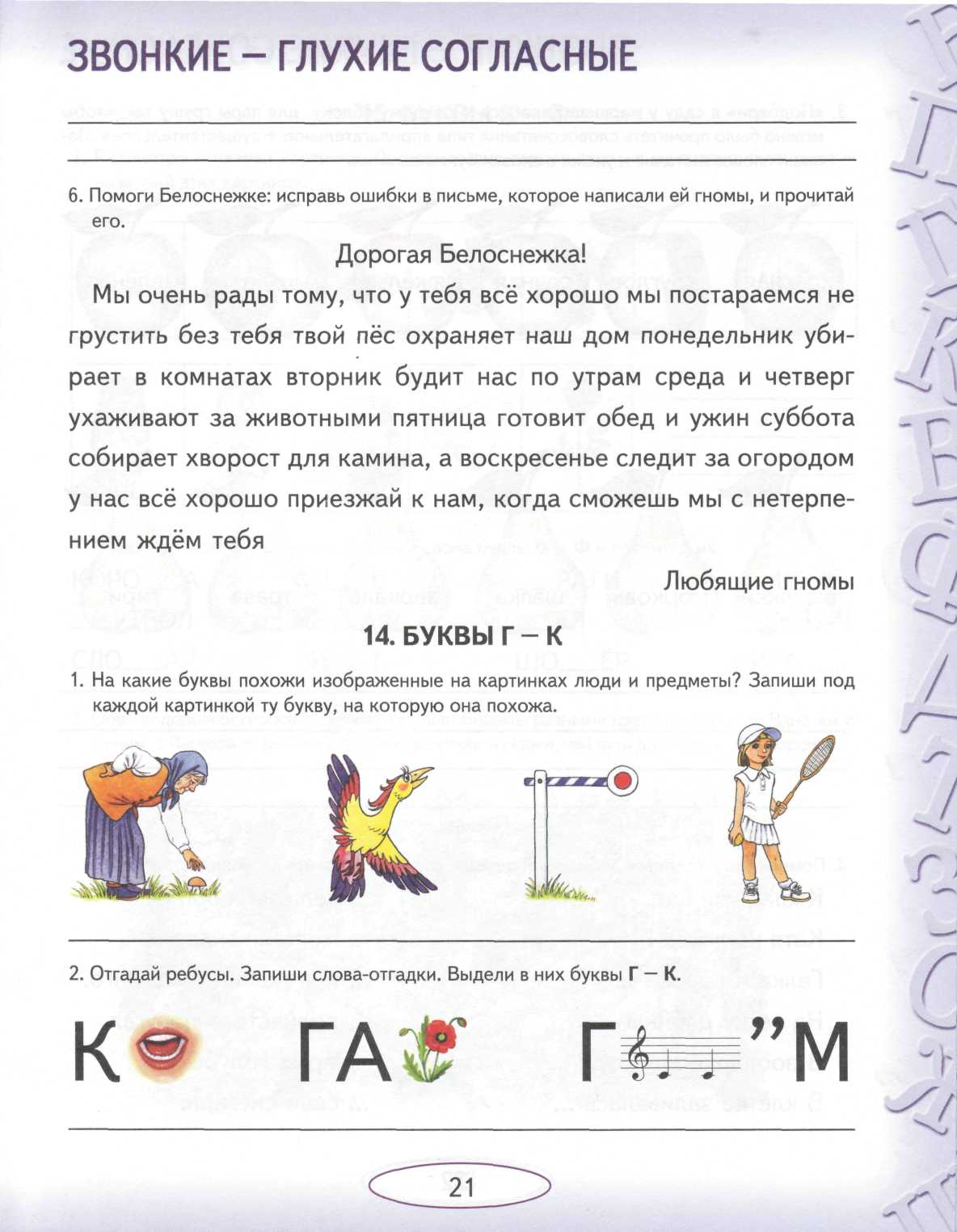 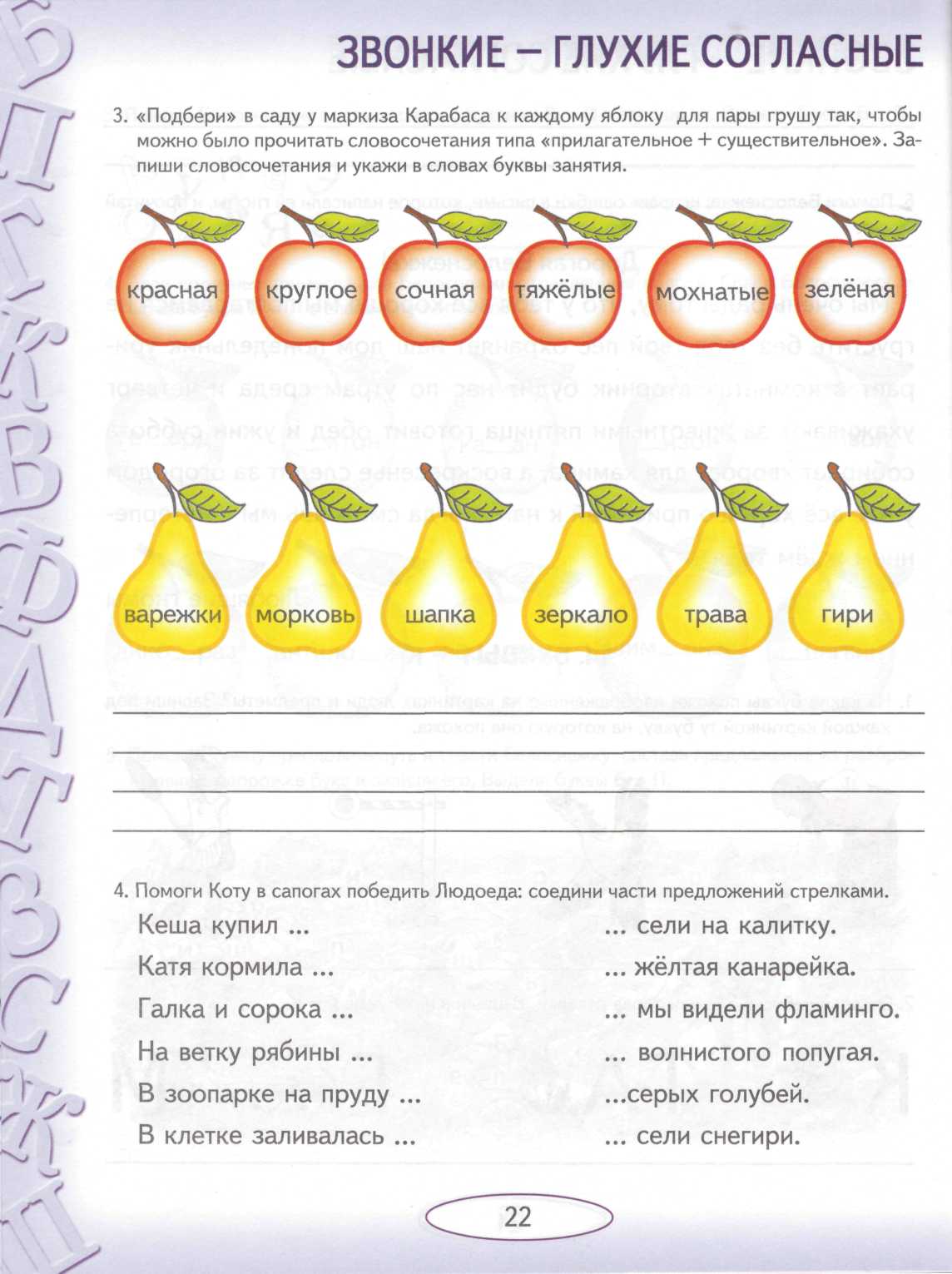 Занятие 2.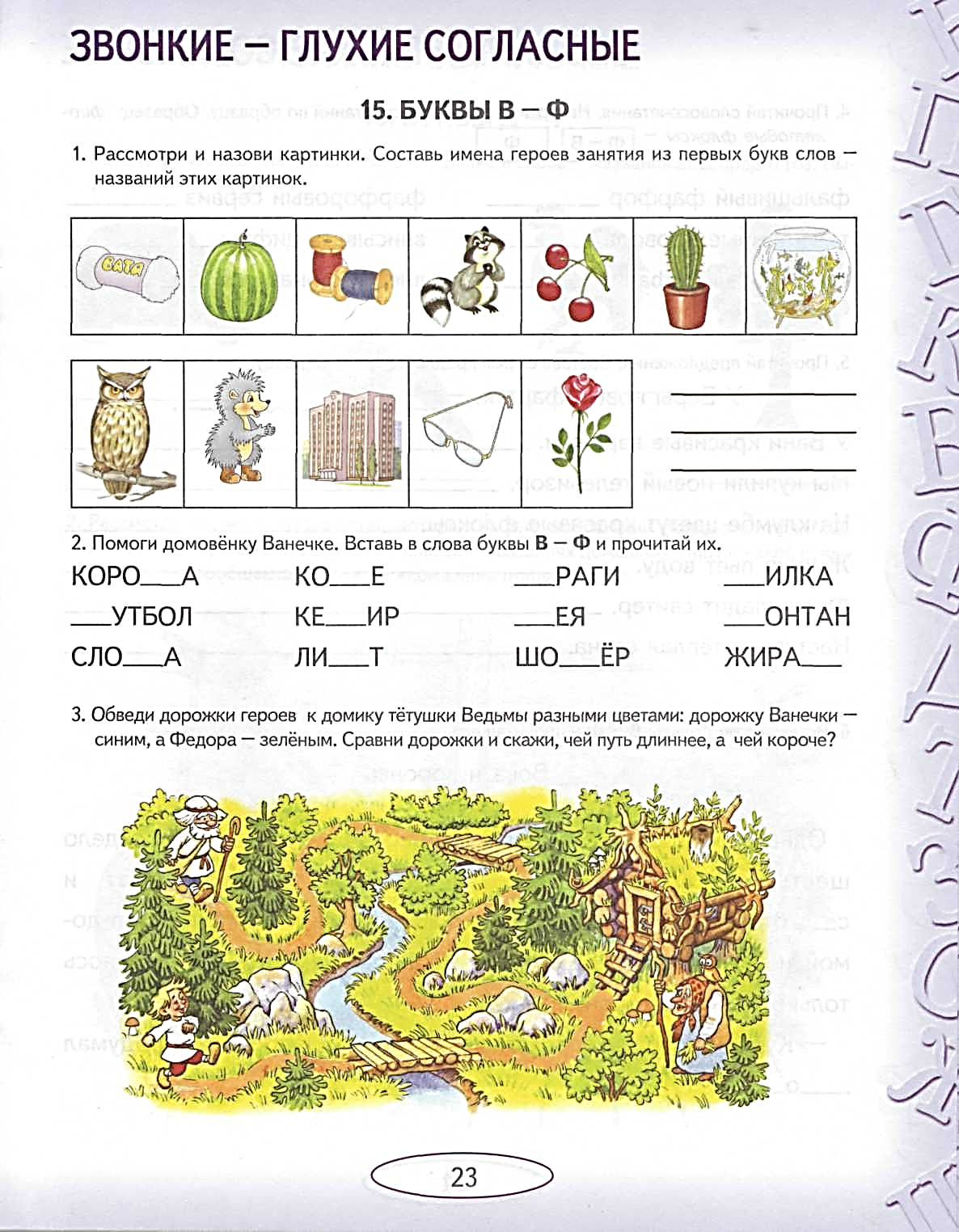 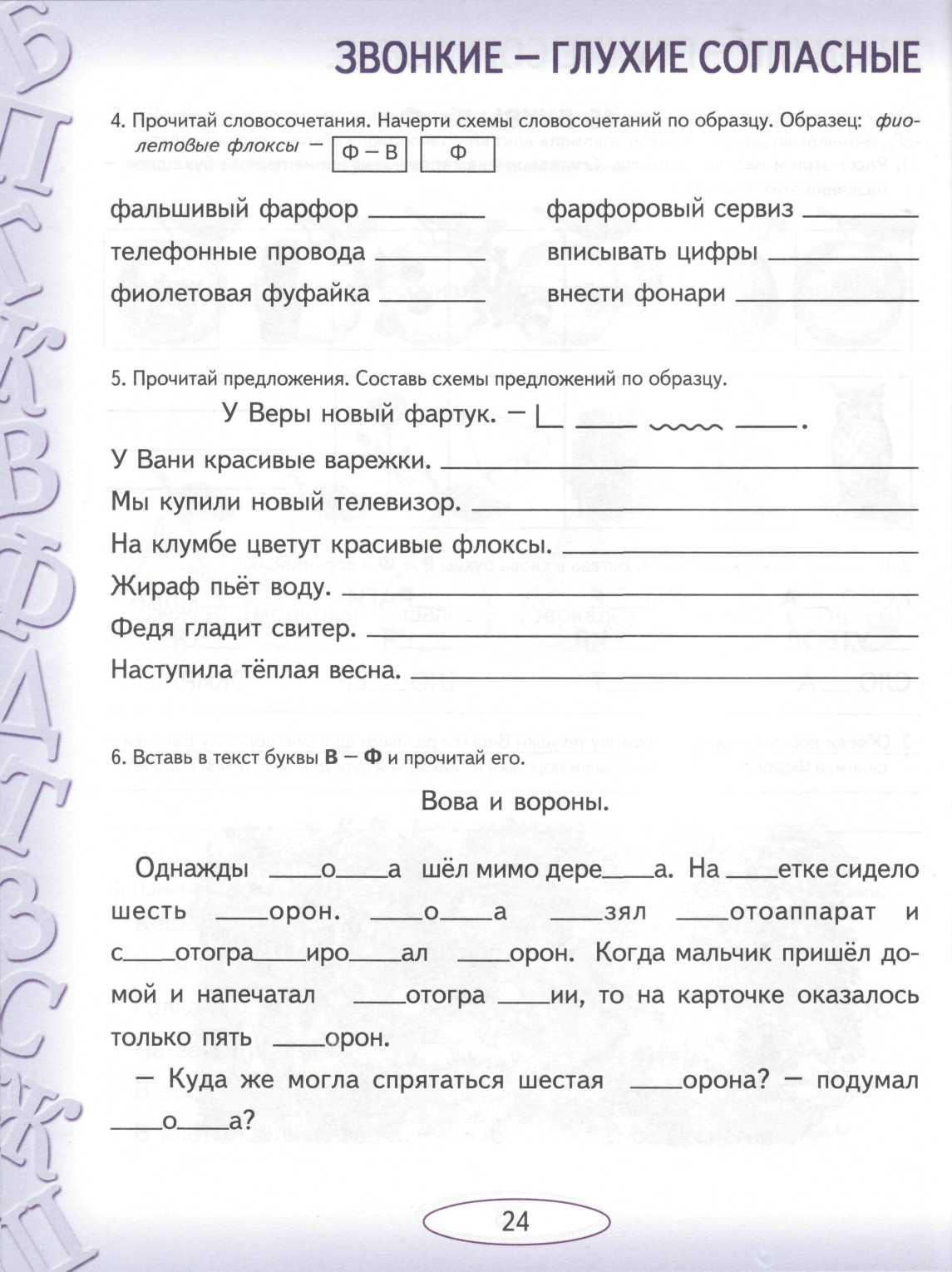 Занятие 3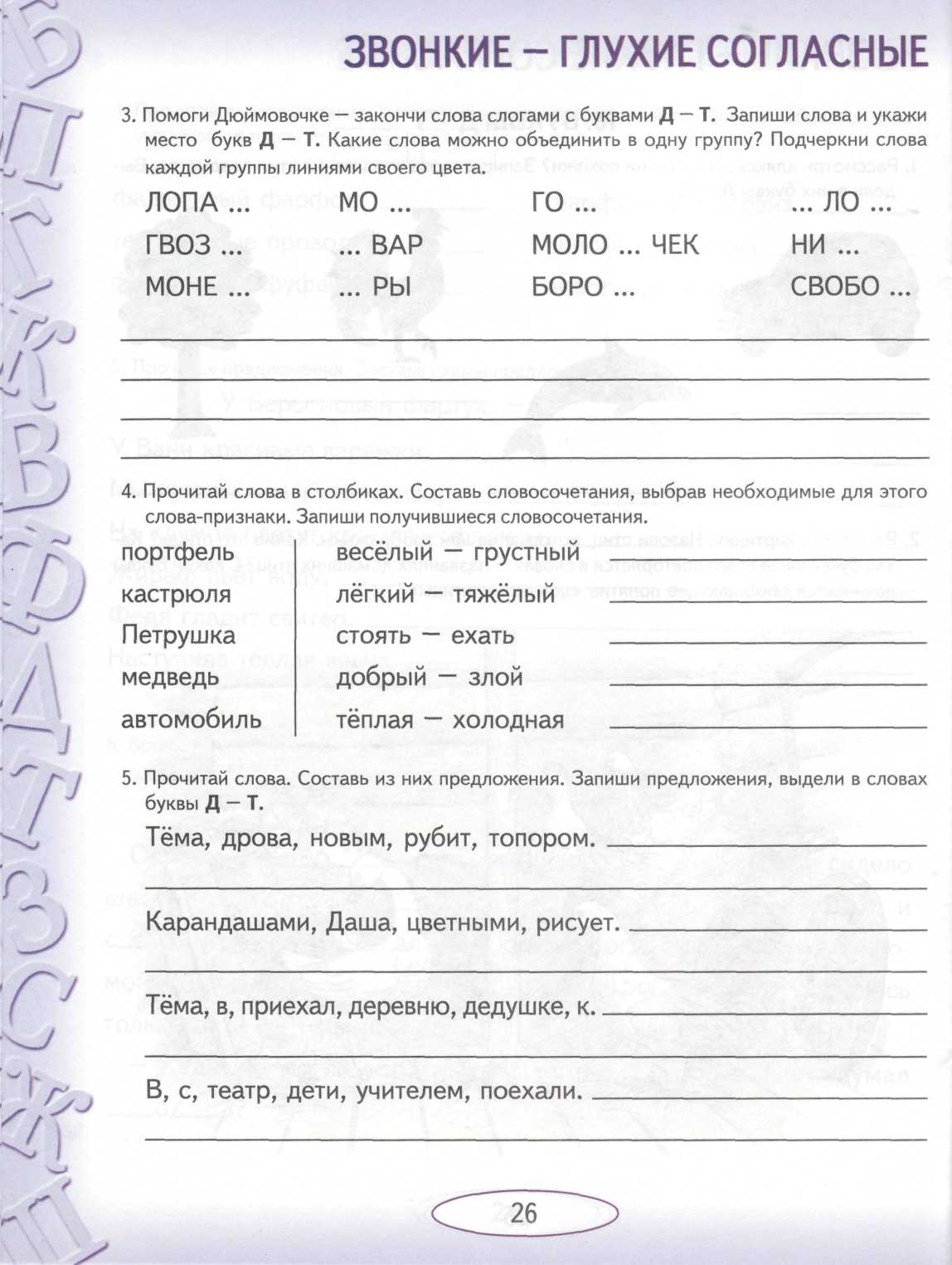 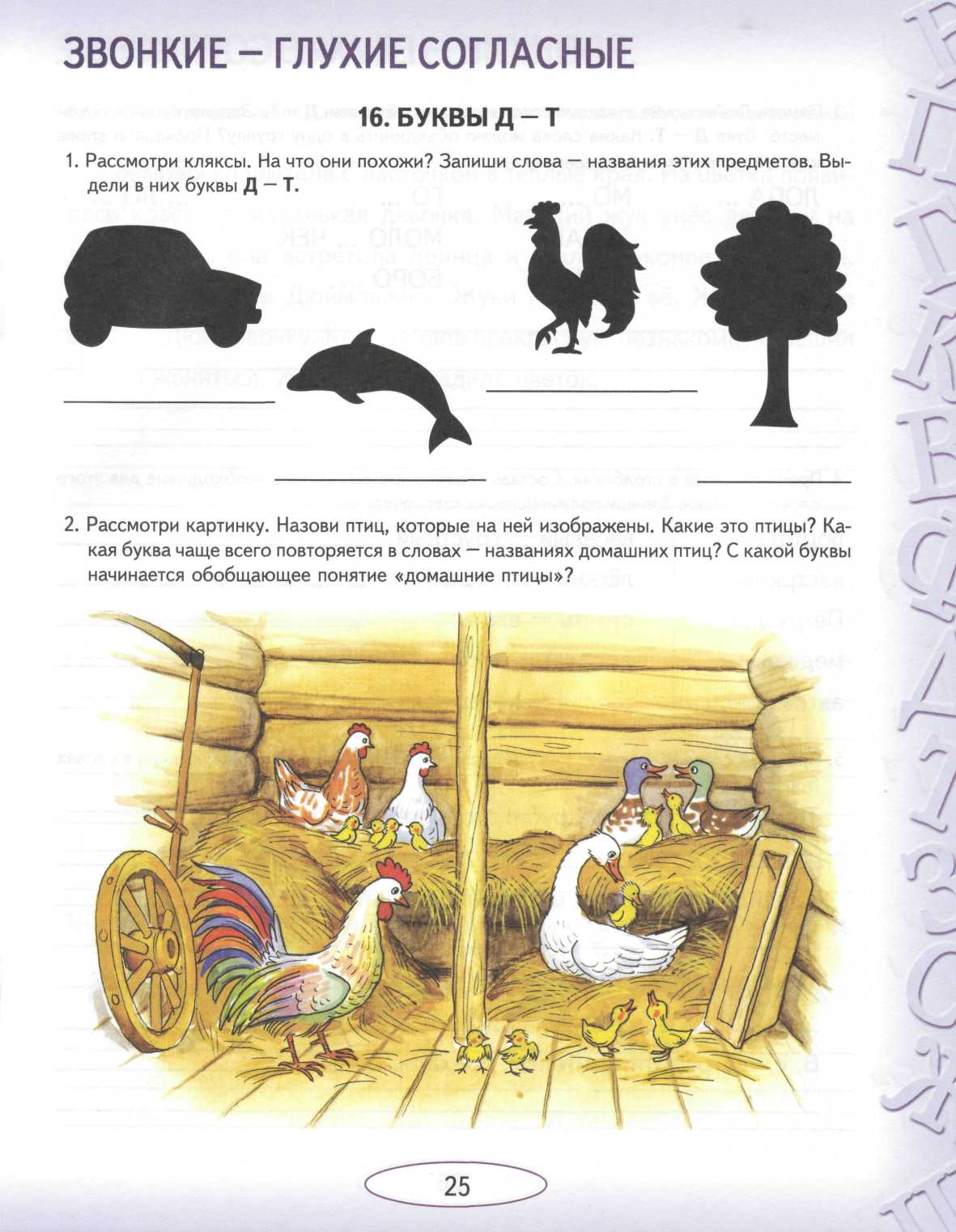 Занятие 4.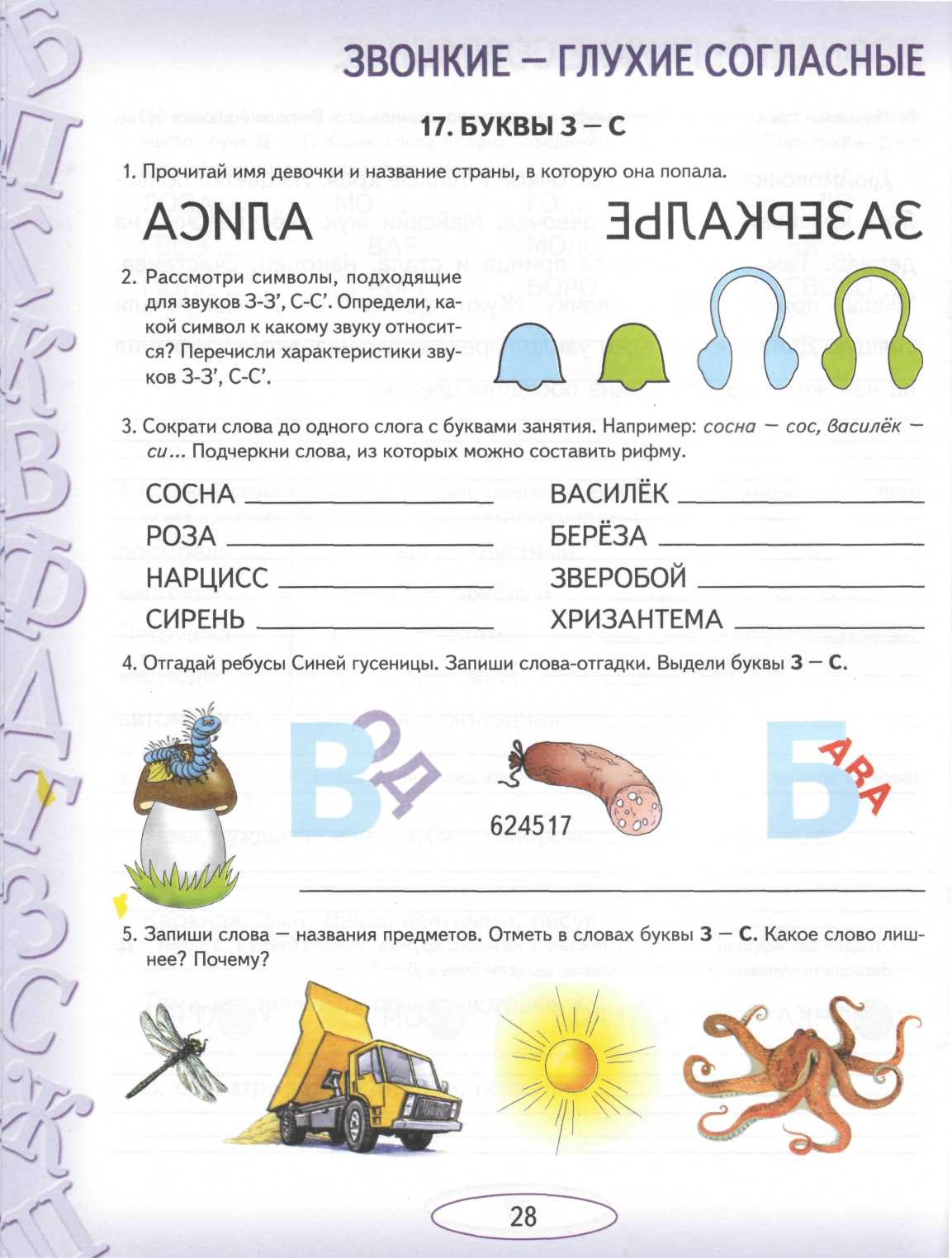 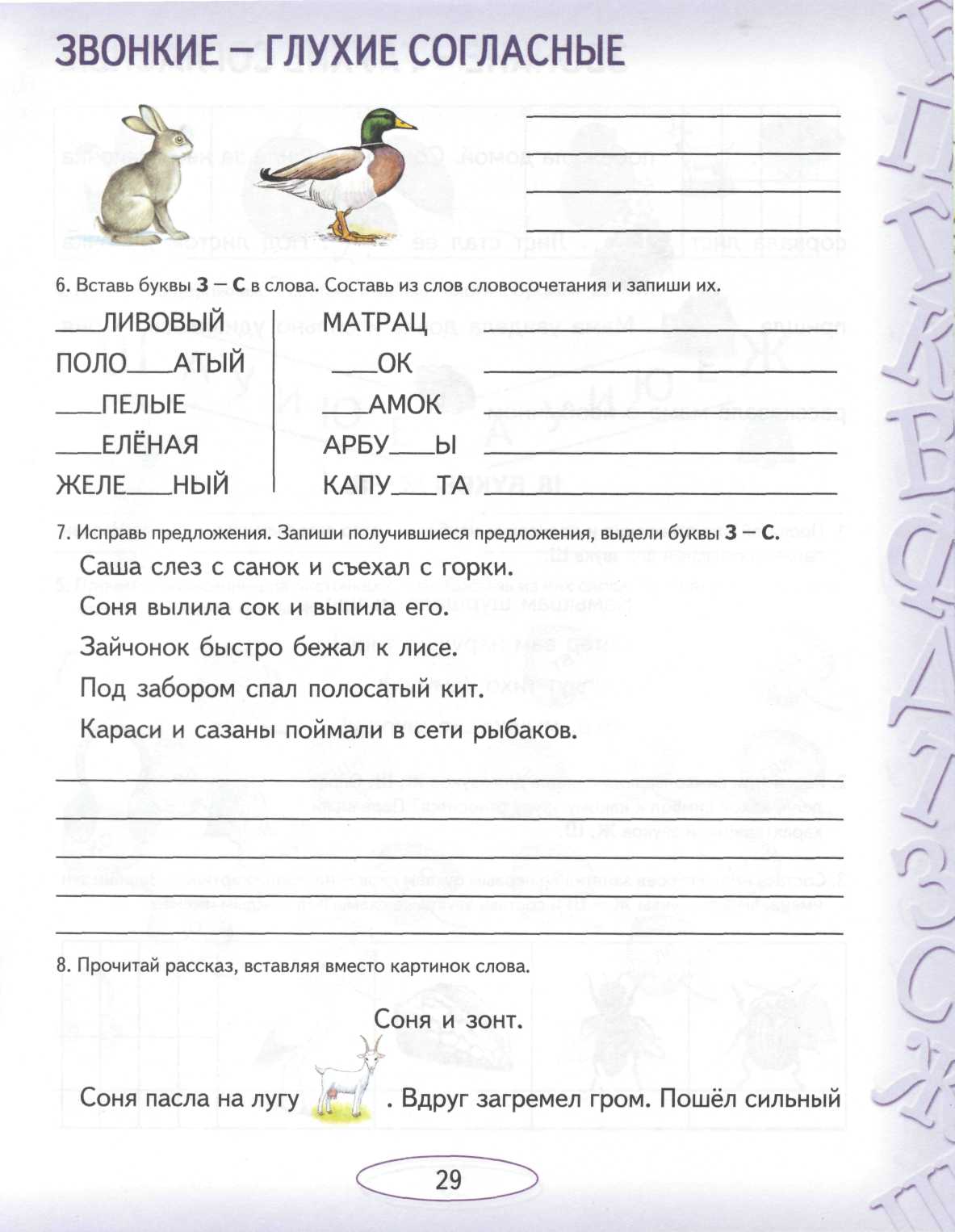 